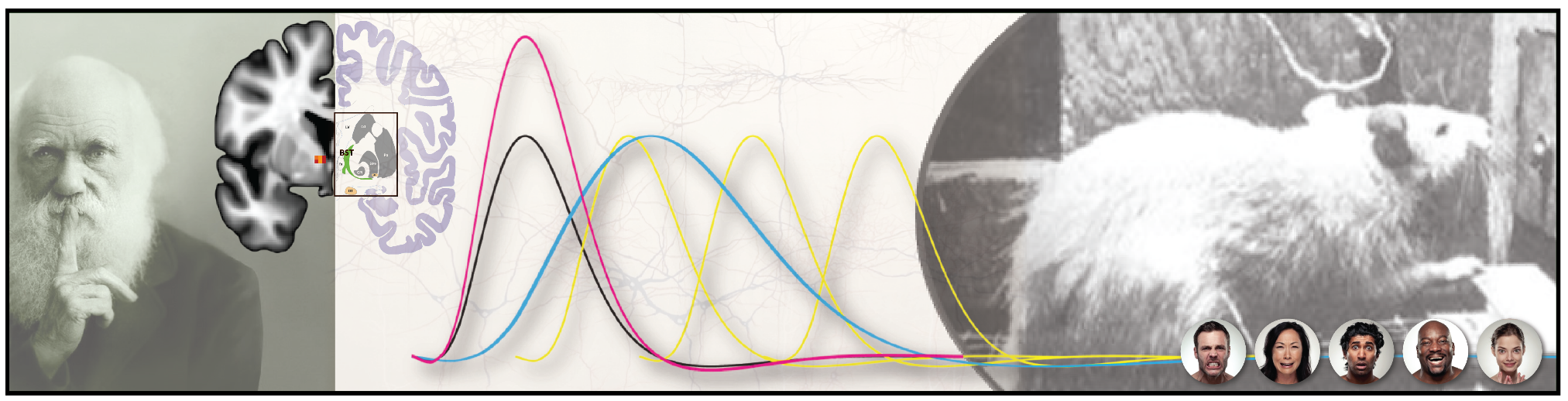 PSYCHOLOGY/NACS 612: Affective Science Perspectives on Temperament & Personality (t&p)a graduate-level seminar on Developmental origins, neurogenetic bases, and implications for psychopathology	professor alex shackman, uNIVERSITY OF MARYLAND	fall 2018In this graduate seminar, students will learn about the current state of our scientific knowledge about the major dimensions of temperament and personality (T&P), their neurogenetic bases, and the implications for understanding psychopathology and other important outcomes. Students will also learn about some of the key behavioral and physiological techniques used for measuring and understanding facets of T&P. But we will not systematically review the history of personality research (e.g., Galen, Freud, Jung). As several leading researchers recently noted—Personality psychology has long been identified in the minds of many people with the first (and perhaps only) course in the subject that they took in college. Too often, this was (and sometimes still is) the classic “tour of the graveyard” that focuses on brilliant but long-deceased theorists and leads students to end the semester thinking the burning concern of the field is the disagreement between Freud and Jung…A course that is restricted to theorists like these is an unforgivable misrepresentation of the field, a failure in one’s duty to educate students, and a slap in the face to every contemporary personality researcherIt is unacceptable that personality psychology remains, generally, a side trip through the history of psychology while the rest of the science of psychology is presented to students through the lens of the most cutting-edge research.                                      —Benet-Martínez, Donnellan, Fleeson, Fraley, Gosling, King, Robins, & Funder (APA Handbook of Personality and Social Psychol, 2015)In general, my emphasis will be on a multi-disciplinary perspective, in which research at different levels of analysis, using different tools, samples, or species, is viewed as complementary and mutually informative. Put another way, the class will not be organized around “biological theories,” “psychoanalytic theories,” and so on.    ADMINISTRATIVE INFORMATION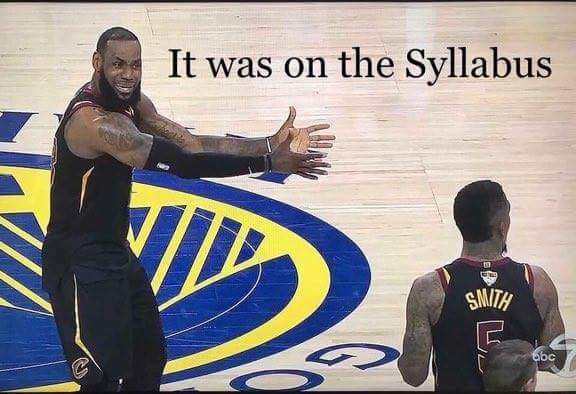 Monday 9:00-11:45 AM in BPS 1234Instructor: Dr. Alex Shackman (shackman@umd.edu; 1147D BPS)Teaching Assistant: n/aRequired MaterialsTextbooks: n/aTechnology: n/aReadings: Available in .pdf format via Canvas (www.elms.umd.edu)Class cancellation, room change, or other time-sensitive announcements: Will be directed to the email account listed in CanvasAcademic Calendar: http://www.provost.umd.edu/calendar/Office HoursDr. Shackman: By appointmentlearning objectivesStudents who successfully complete PSYC 612 will be able to demonstrate a thorough understanding of:Major structural models of T&P (e.g., Big 5/OCEAN, BIS/BAS)Relevant statistical and psychometric tools and concepts (e.g., factor analysis, meta-analysis, test-retest stability)Key behavioral and biological approaches (e.g., BART, EEfRT, EEG/ERP, excitotoxic lesions, EMA/ESM, GWAS, neuroimaging, psychophysiology)Brain systems implicated in T&P (e.g., extended amygdala, HPA axis, medial forebrain bundle, mesocorticolimbic dopamine system, OFC)Lessons learned from neuropsychological patients (B-19, EVR, SM, and Phineas Gage)Relations between T&P and mental illness (addiction, anxiety, and depression), including diagnostic criteria and epidemiology Implications of T&P for health, wealth, and public policycourse structure1. Classroom Lectures on the Scientific Study of T&PYou are strongly encouraged to attend all course lectures. We have so much interesting material to cover and preciously little time together, so class will begin promptly at 9 AM. Each meeting will be organized around two 75-minute modules with a 15 minute break from 10:15 to 10:30 AM. Each 75-minute module will typically include the following components:Conceptual roadmap outlining the new topics to be coveredThe science of T&P drawn from your readings and other sources. The lectures will incorporate occasional multimedia elements, such as film clips. There will be plenty of time for questions and discussion. The lectures are designed to provide a broad overview of the core conceptual themes, methodological issues, and highlights from the recent empirical record.   Recap of the most important take-home pointsIt is critical that you regularly attend class in order to do well in this courseI encourage you take notes during class to ensure comprehension of the material. It is important to emphasize that there are many opportunities for us to learn from one another in the classroom. Learning can stem from sharing knowledge or from asking questions.Electronic Devices (phones, tablets, computers) are not permitted during our classroom meetingsExceptions for DSS accommodations and Clicker quizzes/surveysResearch indicates that such devices present an irresistible distraction and interfere with learning and active participationThe Learning Objectives file available on Canvas provides a powerful tool to guide your independent study and reviewI strongly recommend using the Learning Objectives to guide your test preparation. They also provide an excellent means of identifying the most crucial pieces of information in each lecture. I strongly recommend bringing a hardcopy to each class meeting, and using it as a framework for your own notetakingAs an instructor, one of my central goals, is to create a safe, welcoming, and respectful environment for students of different genders, races, ethnicities, sexual orientations, socioeconomic groups, political parties, and religious and educational backgrounds. UMD is one of the nation’s most diverse campuses (https://tinyurl.com/UMDDiversity2018).Students of color comprise ~40% of all undergraduates. Many students are first-generation Americans or first-generation college students, and many transferred from smaller schools around the state (as did my own parents). Some of you hail from ‘liberal’ urban areas (like my father’s family), and others come from more conservative, traditional, or rural backgrounds (like my mother’s). I will treat all of you equally, without distinction, and do my best to foster an inclusive learning environment. The course is designed to promote thoughtful conversation and active student engagement—inside and outside the classroomWe’ll begin the semester with a roundtable discussion and most of the lecture modules are peppered with explicit prompts (‘Students: What do *you* think’) and group discussion activities (e.g., ‘pair-n-share’). Given the sheer number of students and the preciously small amount of time that we have together, on occasion, I may need to redirect or pause the dialogue. Please don’t mistake the necessities of time management for a lack of respect or interest. I’m interested in what you have to say and what you think. Please take advantage of other opportunities for continuing our conversation outside the classroom, whether that be via email, office hours, or participating in the optional ‘Snack with Shack, Man.’ I know that many of you have first-hand experience with adversity, trauma, and mental illness, and you should be aware that our classroom discussions will occasionally touch on these potentially sensitive issues. Please do not hesitate to contact me with any concerns or suggestions. I am more than happy to work with you to create the best possible environment for learning about temperament and personality.2. Background ReadingsReadings for this course have been hand-picked by the instructor; many are empirical papers or reviews by leading scientists in the field. What better way is there to learn about T&P then straight from the most exciting researchers working in the field today? To get the most out of this course, it is important that you understand the key take-home points from the readingsPlease read the assigned papers before class (available on Canvas)This will allow for a better understanding of the lecture and also give you the opportunity to ask questionsPlease do not hesitate to ask questions about anything you found confusing or challenging! Please focus on the larger take-home points and implications, not the more technical material A helpful guide to deciphering the papers is provided later in the syllabus and is also available on Canvas. My aim is to avoid overburdening students with reading. But in some cases, you may find yourself hungry to learn more. The optional readings posted on Canvas are a great place to start. The source material for the lectures is also cited within my slides and I am happy to provide the papers upon request.course REQUIREMENTS & GRADING1. Three Cumulative Examinations (10%, 20%, and 30%; Total: 60%)Three cumulative exams: 2 mid-terms and a final examination. The first exam is worth 10%, the second exam is worth 20%, and the final exam is worth 30% of the total gradeExams will consist of multiple-choice questions that involve critical thinking about concepts drawn from the lectures as well as the readings It is important to emphasize that much of what is covered in the exams is not contained verbatim in the lecture slides, so attendance and attention during class is absolutely critical to your success in the course.You are welcome to bring a single index card of notes to exams3” x 5” or smallerDouble sided is OKNotes may be handwritten, printed, or photocopied. No other notes, notebooks, materials, or devices will be permitted. The purpose of the exams is two-foldFirst, you should be able to demonstrate that you have read the material and understand the factual points and argumentsSecond, you should be able to synthesize and integrate the material such that this knowledge can be applied in a broader contextBecause the exams are cumulative and occur on a regular basis, you will need to continuously study in order to be successful. On the other hand, you probably will not need to cram for any particular exam. Make-up exams will only be considered in exceptional circumstancesMake-up exams will involve different questions than the standard exam (Advice: you want to avoid having to take a make-up exam). 2. Homework (Total: 25%; Two lowest grades dropped; ~8 papers total)Most weeks you will be required to submit a short Reaction Paper (~1-2 pages) describing the 6 major elements of one of the assigned readings (Aims, Background/Significance, Approach, Key Results, Background/Significance, and Limitations/Future Challenges). The goal is to help you to organize your thoughts about the material prior to the classroom discussion. Assignments will be submitted using Canvas.Detailed instructions: https://tinyurl.com/ShackReactionPaper2018 At the end of the semester, your 2 lowest response grades will be dropped—so there is no need to stress when the occasional unexpected issue crops up (e.g. illness, spaced out, etc.).3. Informal Flash Talk (15%)This assignment will take the form of a brief, in-class presentation (5-10 minute “flash talk”). The flash talk can be done solo or with a group. It must be related to class material, but can be in any format you choose. Examples include: A live powerpoint presentationA pre-recorded video (e.g. public service announcement)The presentation could be focused on A nano-lecture (e.g. a course-relevant topic incorporating outside scholarly readings)A mobile-friendly app that you develop to nudge T&PA proposed solution or intervention to a public health problem that is related to the class materialAn intervention targeting a facet of T&P discussed in classAn (informal) analysis of your own traits (e.g. present the results of a 10+ day daily diary study)A hypothetical experiment aimed at discovering some aspect of T&PA videotaped interview(s) focused on a key aspect of T&P or the measurement of T&PGroups of 2 or more can stage a scientific debate. Debates will be allotted (N * 10 min) total, where N is the number of debaters.Feel free to be creative on this assignment, but the topic and format must be pre-approved by the Dr. Shackman (see the Timetable).Flash talks will be assigned one of the following grades: 1 (full credit), 1⁄2 (half-credit), 0 (no credit). Grades will be made available in Canvas. Unexcused late responses will be assigned a score of 0.4. Optional Snack with Shack, Man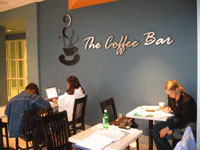 Graduate seminars can be very impersonal. To address this, I would like to invite you to join me for a snack at The Coffee Bar (Stamp Union). Your choice of coffee, tea, juice and a pastry on me! My hope is that this will provide an opportunity to get to know one another a little better and a relaxed, informal setting for chatting about the material covered in the class, other aspects of psychological science, your experiences as students on campus, or professional development.       Each week, one student is identified in the Timetable. When it’s your week, please send me a note letting me know:Whether you are interested—‘Snack with Shack, Man’ is completely optionalIf so, what days/times work for you and whether you would prefer to meet at the Union for a snack or in my faculty officeTimetablePlease note: This schedule is subject to change.  Any updates will be announced in class and posted on Canvas. readingsPlease check Canvas for the most up-to-date list of readingshttps://tinyurl.com/ShackReadings2018a tips for deciphering the assigned papersPlease see this handy guide:https://tinyurl.com/DecipheringPapers2018  get some help!I expect you to take personal responsibility for you own learning. This includes acknowledging when your performance does not match your goals and doing something about it. Everyone can benefit from some expert guidance on time management, note taking, and exam preparation, so I encourage you to consider visiting http://ter.ps/learn and schedule an appointment with an academic coach. Or, if you just need someone to talk to, I encourage you to visit http://www.counseling.umd.edu.Remember, everything is free because you already paid for it and everyone needs help…all you have to do is ask for it.additional policiesStudents are responsible for knowing relevant course and University policieshttp://www.ugst.umd.edu/courserelatedpolicies.htmlhttps://tinyurl.com/ShackPolicies2018ABOUT THE courseProfessor Alex ShackmanDr. Shackman is an Assistant Professor in the Department of Psychology & Neuroscience (Clinical & CNS Area Groups), a member of the executive board for the interdepartmental Neuroscience and Cognitive Science (NACS) Program, a core faculty member of the Maryland Neuroimaging Center (MNC), and the Director of the Affective and Translational Neuroscience Laboratory at the University of Maryland. His work is supported by the NIMH (R01-MH107444, 2016-21) and NIDA (R21-DA040717, 2016-18) and has led to more than 60 papers and chapters. Dr. Shackman is Co-Editor of The Nature of Emotion (Oxford University Press), serves as Associate/Consulting Editor at several journals (e.g., Emotion), and has co-edited two special issues focused on the neurobiology of emotional states, traits, and disorders. He regularly chairs symposia at international scientific meetings and regularly lectures at other institutions around the world. Dr. Shackman is an active member of the Hierarchical Taxonomy of Psychopathology (HiTOP) consortium, helped organize the SOBP annual meeting for 3 years, and frequently reviews grant applications for the NIH and NSF. To learn more about his lab, please visit http://shackmanlab.org.AcknowledgementsThis course was developed more or less from scratch by Dr. Shackman, but it owes a heavy debt of gratitude to a number of individuals, including Dr. June Gruber (Boulder), Dr. Leah Somerville (Harvard), Tara Augenstein, Dr. Hill Goldsmith (Wisconsin), Dr. Heather Abercrombie (Wisconsin), Dr. Brad Bushman (OSU), Dr. Brent Roberts (UIUC), Dr. Rebecca Shiner (Colgate), Dr. Koraly Perez-Edgar (Penn State), Dr. Ned Kalin (Wisconsin), Dr. Richie Davidson (Wisconsin), Gloria Kim (Maryland), Dr. Jason Smith (Maryland), Dr. Dave Yager (Maryland), Dr. Scott Roberts (Maryland), Dr. Ryan Curtis  (Maryland), and Dr. Andrew Fox (Davis). The feedback that I have received from students enrolled in prior semesters has also proven invaluable for refining and strengthening the course. DateActivityMon 8/27Module 1: Introductions, Course Mechanics, and Fundamental Questions RoundtableMon 9/3Labor Day HolidaySection 1: Foundational Issues in the Scientific Study of Temperament & PersonalitySection 1: Foundational Issues in the Scientific Study of Temperament & PersonalityMon 9/10Module 2: Is T&P Impactful?Optional Snack with Shack, Man: Melanie ArensenMon 9/10Module 3: How is T&P Defined? What are the Fundamental Dimensions of T&P?Optional Snack with Shack, Man: Emma Chad-FriedmanMon 9/17Module 4: How Did We Discover and How Should We Measure Individual Differences in T&P?Optional Snack with Shack, Man: Jinny ChoiMon 9/17Module 5: How Are Traits and States Related? (Part 1)Optional Snack with Shack, Man: Jordan EpistolaMon 9/24**No classMon 10/1Module 6: How Are Traits and States Related? (Part 2)Optional Snack with Shack, Man: Adam FactorMon 10/1Module 7: What Do Traits Do? (Part 3)Optional Snack with Shack, Man: Hsin JawMon 10/8Module 8: Intermediate Phenotypes and Brain Imaging Tools, Part 1Optional Snack with Shack, Man: Colleen KaseMon 10/8Module 9: Intermediate Phenotypes and Brain Imaging Tools, Part 2Optional Snack with Shack, Man: Heather KillenMon 10/15Cumulative Midterm Exam #1Section II: The Nature and Nurture of Temperament & PersonalitySection II: The Nature and Nurture of Temperament & PersonalityMon 10/22Module 10: Nature & Nurture (Part 1): Behavioral Genetics and HeritabilityOptional Snack with Shack, Man: Yuqing LeiMon 10/22Module 11: Nature & Nurture (Part 2): Molecular GeneticsOptional Snack with Shack, Man: Danielle NovickMon 10/29Module 12: Nature & Nurture (Part 3): Neurogenetics and EpigeneticsOptional Snack with Shack, Man: Lauren OddoSection IV: Neuroticism/Negative EmotionalitySection IV: Neuroticism/Negative EmotionalityMon 10/29Module 13: Neuroticism/Negative Emotionality and PsychopathologyOptional Snack with Shack, Man: Xinyue PanWed 10/31Flash Talk Proposals Due to Dr. SMon 11/5Module 14: Behavioral Inhibition and PsychopathologyOptional Snack with Shack, Man: Noor QasmiehMon 11/5Module 15: Role of the Extended Amygdala in Negative Emotionality, Behavioral Inhibition, and PsychopathologyOptional Snack with Shack, Man: Ryan SappingtonMon 11/12Module 16: Splitting Negative Emotionality into Its Constituents, Part 1Optional Snack with Shack, Man: Christina SavageMon 11/12Module 17: Splitting Negative Emotionality into Its Constituents, Part 2Optional Snack with Shack, Man: Joshua StraussCumulative Midterm Exam #2 Section V: Extraversion/Positive Emotionality and Constraint/Self-ControlSection V: Extraversion/Positive Emotionality and Constraint/Self-ControlMon 11/19Module 18: Positive Emotionality, Self-Control, and Dopamine (Part 1): Depression and AnhedoniaOptional Snack with Shack, Man: Kateryna TurkotMon 11/19Module 19: Positive Emotionality, Self-Control, and Dopamine (Part 2): Substance Abuse, Impulse Control Disorders, and Everyday TemptationFri 11/23Flash Talk A/V Materials Due to Dr. S for those presenting on Monday, November 26th   You will not be allowed to present if you do not share your A/V Materials at least 24 hours before your scheduled presentation timeMon 11/26Student Flash Talks: Melanie Arenson, Emma Chad-Friedman, Jinny Choi, Jordan Epistola, <<take a break>>, Adam Factor, Hsin Jaw, Colleen Kase, Heather Killen, Yuqing LeiFri 11/30Flash Talk A/V Materials Due to Dr. S for those presenting on Monday, December 3rd You will not be allowed to present if you do not share your A/V Materials at least 24 hours before your scheduled presentation timeMon 12/3Student Flash Talks: Danielle Novick, Lauren Oddo, Xinyue Pan, Noor Qasmieh, <<take a break>>, Ryan Sappington, Christina Savage, Joshua Strauss, Kateryna TurkotMon 12/10Semester Re-Cap, Opportunity to Discuss Final Exam Material TBACumulative Final Exam (Led by TA or Proctor)